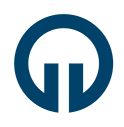 T.C.KARADENİZ TEKNİK ÜNİVERSİTESİSAĞLIK BİLİMLERİ ENSTİTÜSÜ MÜDÜRLÜĞÜ DOKTORA TEZ KONUSU DEĞİŞİKLİĞİ TALEP FORMUT.C.KARADENİZ TEKNİK ÜNİVERSİTESİSAĞLIK BİLİMLERİ ENSTİTÜSÜ MÜDÜRLÜĞÜ DOKTORA TEZ KONUSU DEĞİŞİKLİĞİ TALEP FORMUT.C.KARADENİZ TEKNİK ÜNİVERSİTESİSAĞLIK BİLİMLERİ ENSTİTÜSÜ MÜDÜRLÜĞÜ DOKTORA TEZ KONUSU DEĞİŞİKLİĞİ TALEP FORMUT.C.KARADENİZ TEKNİK ÜNİVERSİTESİSAĞLIK BİLİMLERİ ENSTİTÜSÜ MÜDÜRLÜĞÜ DOKTORA TEZ KONUSU DEĞİŞİKLİĞİ TALEP FORMUÖğrencinin;Öğrencinin;Öğrencinin;Öğrencinin;Adı Soyadı:Numarası:Anabilim Dalı:Programdaki Durumu:  Ders   Tez  Ders   TezDanışmanı:Eski Tezin Adı:Önerilen Tez Adı:Değişiklik Gerekçesi: Ekte sunulmuşturDeğişiklik Gerekçesi: Ekte sunulmuşturDeğişiklik Gerekçesi: Ekte sunulmuşturDeğişiklik Gerekçesi: Ekte sunulmuşturTez İzleme Komitesi OnayıTez İzleme Komitesi OnayıTez İzleme Komitesi OnayıTez İzleme Komitesi OnayıÜnvanı, Adı ve SoyadıÜnvanı, Adı ve SoyadıÜnvanı, Adı ve Soyadıİmzası      ANABİLİM DALI BAŞKANLIĞINAYukarıda kimlik bilgileri, programı ve tez konusu bilgileri verilen öğrencinin “Tez Konusu Değişikliği’’ önerisinin Enstitü Müdürlüğü’ne sunulmasını bilgilerinize ve gereğini arz ederim.(Öğrencinin Adı ve Soyadı / İmza)		(Danışmanın Ünvanı, Adı ve Soyadı / İmza)      ANABİLİM DALI BAŞKANLIĞINAYukarıda kimlik bilgileri, programı ve tez konusu bilgileri verilen öğrencinin “Tez Konusu Değişikliği’’ önerisinin Enstitü Müdürlüğü’ne sunulmasını bilgilerinize ve gereğini arz ederim.(Öğrencinin Adı ve Soyadı / İmza)		(Danışmanın Ünvanı, Adı ve Soyadı / İmza)      ANABİLİM DALI BAŞKANLIĞINAYukarıda kimlik bilgileri, programı ve tez konusu bilgileri verilen öğrencinin “Tez Konusu Değişikliği’’ önerisinin Enstitü Müdürlüğü’ne sunulmasını bilgilerinize ve gereğini arz ederim.(Öğrencinin Adı ve Soyadı / İmza)		(Danışmanın Ünvanı, Adı ve Soyadı / İmza)      ANABİLİM DALI BAŞKANLIĞINAYukarıda kimlik bilgileri, programı ve tez konusu bilgileri verilen öğrencinin “Tez Konusu Değişikliği’’ önerisinin Enstitü Müdürlüğü’ne sunulmasını bilgilerinize ve gereğini arz ederim.(Öğrencinin Adı ve Soyadı / İmza)		(Danışmanın Ünvanı, Adı ve Soyadı / İmza)Sayı :                                                                                                                                                                             /    /     	SAĞLIK BİLİMLERİ ENSTİTÜSÜ MÜDÜRLÜĞÜNEYukarıda kimlik bilgileri sunulan öğrencinin tez konusunun önerildiği şekilde değiştirilmesi uygun görülmüştür. Bilgilerinizi ve gereğini arz ederim.             	Anabilim Dalı Başkanı                                                                                                        (Ünvanı, Adı ve Soyadı / İmza)Sayı :                                                                                                                                                                             /    /     	SAĞLIK BİLİMLERİ ENSTİTÜSÜ MÜDÜRLÜĞÜNEYukarıda kimlik bilgileri sunulan öğrencinin tez konusunun önerildiği şekilde değiştirilmesi uygun görülmüştür. Bilgilerinizi ve gereğini arz ederim.             	Anabilim Dalı Başkanı                                                                                                        (Ünvanı, Adı ve Soyadı / İmza)Sayı :                                                                                                                                                                             /    /     	SAĞLIK BİLİMLERİ ENSTİTÜSÜ MÜDÜRLÜĞÜNEYukarıda kimlik bilgileri sunulan öğrencinin tez konusunun önerildiği şekilde değiştirilmesi uygun görülmüştür. Bilgilerinizi ve gereğini arz ederim.             	Anabilim Dalı Başkanı                                                                                                        (Ünvanı, Adı ve Soyadı / İmza)Sayı :                                                                                                                                                                             /    /     	SAĞLIK BİLİMLERİ ENSTİTÜSÜ MÜDÜRLÜĞÜNEYukarıda kimlik bilgileri sunulan öğrencinin tez konusunun önerildiği şekilde değiştirilmesi uygun görülmüştür. Bilgilerinizi ve gereğini arz ederim.             	Anabilim Dalı Başkanı                                                                                                        (Ünvanı, Adı ve Soyadı / İmza)ENSTİTÜ YÖNETİM KURULU KARARI	 Tarih :     /    /                    Karar No:       Yukarıdaki öneri uygun bulunmuştur	Enstitü Müdürü(Ünvanı Adı ve Soyadı / İmza)Ek 1. Tez konusu değişiklik gerekçesiEk 2. (Varsa) Eski tezi ile ilgili Tez İzleme Komitesi raporurları (Enstitü tarafından sunulacak)Ek 3. Doktora öğrencileri için yeni tez önerisi ile ilgili “Tez Önerisi Değerlendirme Tutanağı Formu”Ek 4. Yeni tez önerisiEk 5. Anabilim dalı akademik kurul kararı (Yüksek lisans için)ENSTİTÜ YÖNETİM KURULU KARARI	 Tarih :     /    /                    Karar No:       Yukarıdaki öneri uygun bulunmuştur	Enstitü Müdürü(Ünvanı Adı ve Soyadı / İmza)Ek 1. Tez konusu değişiklik gerekçesiEk 2. (Varsa) Eski tezi ile ilgili Tez İzleme Komitesi raporurları (Enstitü tarafından sunulacak)Ek 3. Doktora öğrencileri için yeni tez önerisi ile ilgili “Tez Önerisi Değerlendirme Tutanağı Formu”Ek 4. Yeni tez önerisiEk 5. Anabilim dalı akademik kurul kararı (Yüksek lisans için)ENSTİTÜ YÖNETİM KURULU KARARI	 Tarih :     /    /                    Karar No:       Yukarıdaki öneri uygun bulunmuştur	Enstitü Müdürü(Ünvanı Adı ve Soyadı / İmza)Ek 1. Tez konusu değişiklik gerekçesiEk 2. (Varsa) Eski tezi ile ilgili Tez İzleme Komitesi raporurları (Enstitü tarafından sunulacak)Ek 3. Doktora öğrencileri için yeni tez önerisi ile ilgili “Tez Önerisi Değerlendirme Tutanağı Formu”Ek 4. Yeni tez önerisiEk 5. Anabilim dalı akademik kurul kararı (Yüksek lisans için)ENSTİTÜ YÖNETİM KURULU KARARI	 Tarih :     /    /                    Karar No:       Yukarıdaki öneri uygun bulunmuştur	Enstitü Müdürü(Ünvanı Adı ve Soyadı / İmza)Ek 1. Tez konusu değişiklik gerekçesiEk 2. (Varsa) Eski tezi ile ilgili Tez İzleme Komitesi raporurları (Enstitü tarafından sunulacak)Ek 3. Doktora öğrencileri için yeni tez önerisi ile ilgili “Tez Önerisi Değerlendirme Tutanağı Formu”Ek 4. Yeni tez önerisiEk 5. Anabilim dalı akademik kurul kararı (Yüksek lisans için)